Toestemmingsverklaring VC OLSREDLEM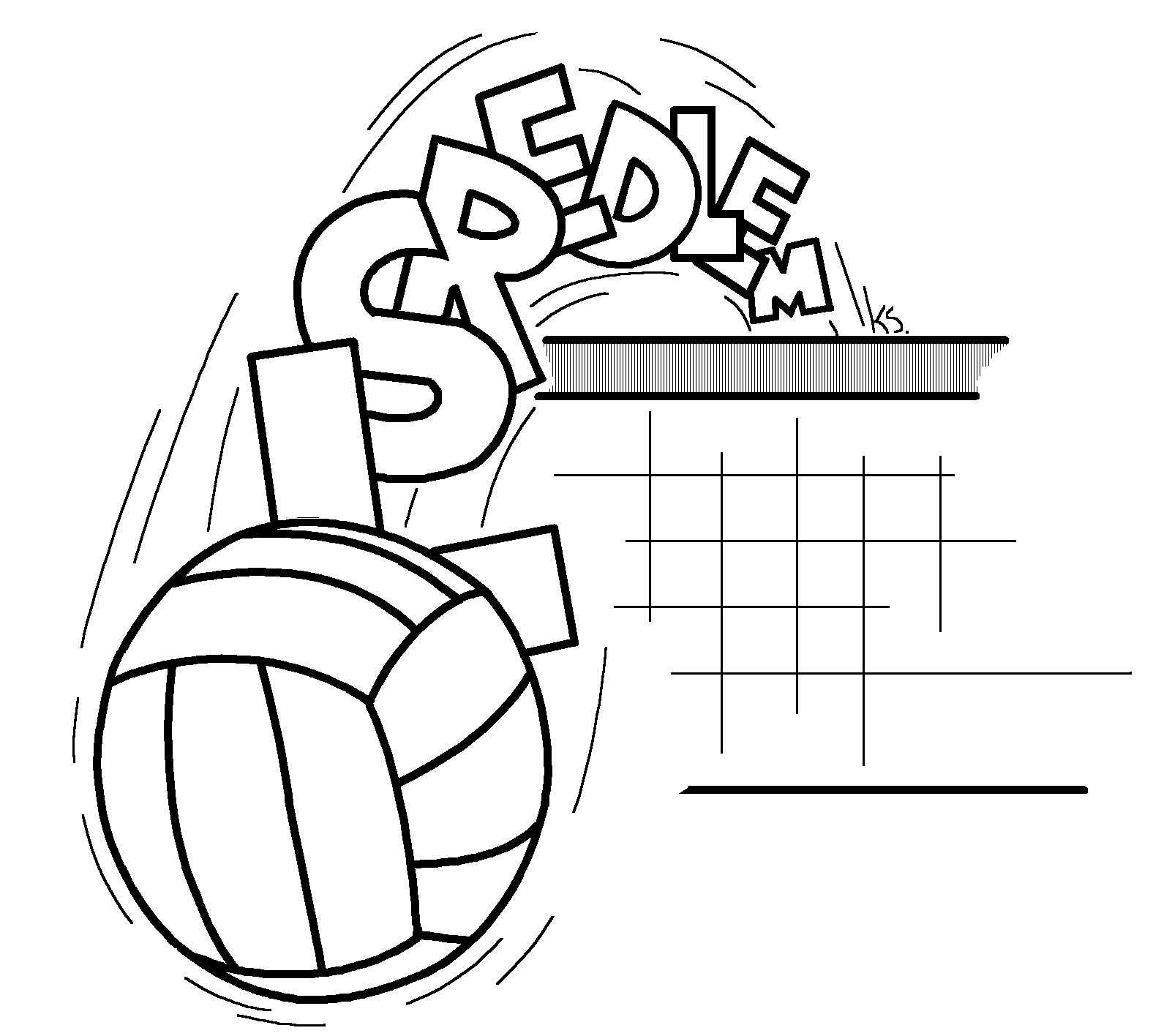 Tijdens allerlei activiteiten bij onze vereniging, zoals o.a. toernooien, afsluitdag, jeugdactiviteiten worden foto’s of filmpjes gemaakt. Dit beeldmateriaal kunnen we vervolgens op onze website en/of facebookpagina zetten. Daarnaast kunnen we bij bijzondere activiteiten, zoals kampioenschap, jubileum enz, een foto naar lokale media sturen. Hiervoor en ook voor enkele andere zaken vragen wij met dit formulier jouw toestemming. Ik geef VC Olsredlem toestemming voor de hieronder aangekruiste gegevensverwerkingen:  Publiceren van bijvoorbeeld foto’s en/of filmpjes van mij op website, facebookpagina en/of lokale media die gemaakt zijn tijdens verenigingsactiviteiten  Het opnemen van mijn teamfoto op de website en het mededelingenbord in het MFC  Het bewaren van: voor- en achternaam, en foto’s (teamfoto’s en verenigingsactiviteiten) om de historie in kaart te brengen, ook na beëindiging van mijn lidmaatschap. Mijn toestemming geldt alleen voor de hierboven aangevinkte en beschreven redenen en gegevens Voor nieuwe gegevensverwerkingen vraagt de vereniging mij opnieuw om toestemming. Ik mag mijn toestemming op elk moment intrekken. Neem hiervoor contact op via hagenspetra@hotmail.comNaam………………………………………………………………………………………………………………………………………………… Datum……………………………………………………………………………………………………………………………………………… Handtekening………………………………………………………………………………………………………………………………………… LET OP: Als ondergetekende op het moment van tekenen jonger is dan 16 jaar dient deze verklaring door een ouder of voogd ondertekend te worden.Naam ouder/voogd….……………………………………………………………………………………………………..Handtekening ouder/voogd….………………………………………………………………………………………………Het formulier kan op twee manieren ingeleverd worden: Via de brievenbus op onderstaand adres:Petra HagensAchter de Pastorie 25962 BB MeldersloVia de knop ‘formulieren inleveren’ op de website van Olsredlemhttps://www.olsredlem.nl/vereniging/lid-worden/